☆今回は日本製紙クレシア様をお招きしての排泄ケアの研修です☆11・12月に計３回、パートスタッフを中心に実施しました。より実践的な内容で、とても参考になりました。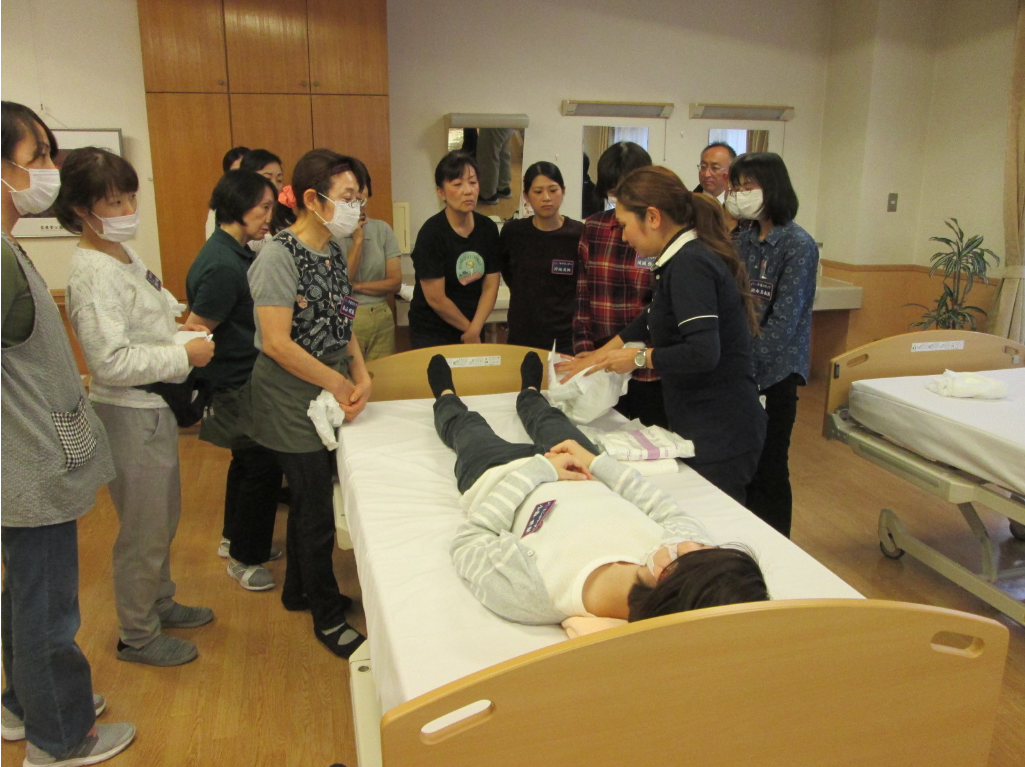 